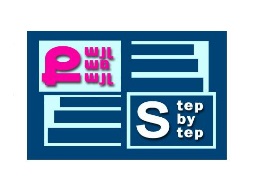 «Քայլ առ քայլ» բարեգործական հիմնադրամ «Նախադպրոցական հաստատության մանկավարժական աշխատողների մասնագիտական կարողությունների և հմտությունների զարգացման» ծրագիր ՀԵՏԱԶՈՏԱԿԱՆ ԱՇԽԱՏԱՆՔԹեմա՝ «Դերային խաղի զարգացման առանձնահատկությունները նախադպրոցական տարիքում» Դաստիարակ՝ Աննա Ստեֆանյան Մանկապարտեզ՝ «Կոտայքի մարզի Հրազդան  քաղաքի թիվ 8 » ՀՈԱԿ 2022թ.2022թ.ԲովանդակությունՆերածություն--------------------------------------------------------------------------------------------2Գլուխ 11․1 Տեսաբանների մտքերը խաղերի մասին------------------------------------------------------41․2 Դերայի խաղեր, դերն ու նշանակությունը երեխայի կյանքում--------------------------5Գլուխ 2 Հետազոտական աշխատանքի իկրականացումը մանկլապարտեզի Ավագ խմբում----------------------------------------------------------------------------------------------7Եզրակացություն-----------------------------------------------------------------------------------------10Օգտագործված գրականության ցանկ-------------------------------------------------------------11ՆերածությունԽաղը մադկային գործունեության  ամենահետաքրքիր ձևերից մեկն է։ Այն ծագում է մանկության վաղ շրջանում  և ուղեկցում մարդուն ողջ կյանքի ընթացքում։ Իսկ երեխայի զարգացման գործում  հսկայական է  խաղի առաջատար գործունեության դերը։ Խաղային գործունեության  բացառիկ մանկավարժական նշանակությունը նախադպրոցական տարիքի  երեխաների կյանքում կարևորել են մանկավարժներ Կոմենսկին, Ֆրյոբելը, Ուշինսկին, իսկ հայ մանկավարժներից՝ Աբովյանը,Աղայանը,Արղությանը։ Խ․ Աբովյանը հորդորում էր մանկավարժներին << չզրկել երեխային անմեղ խաղերից >>։ Իր << Պարապ վախտի խաղալիք >> աշխատության մեջ նա կարևորում էր  երեխաներին ուրախություն և հաճույք պատճառելու գործում հետաքրքրիր զրույցների,մանկական խաղերի դերը։Թումանյանը գտնում էր,որ խաղը երեխայի << բնական,օրգանական պահանջն է, նրա լրջությունը, նրա էությունը >>։ Իսկ Աղայանը գտնում էր,որ  երեխաներին հրապուրում է շրջապատի գործունեությունը, և նրանք ցանկանում են վերարտադրել դա իրենց  խաղերում՝ ընդօրինակելով մեծահասակներին։ Աղայանը նկարագրում է տարբեր միջավայրում ապրող երեխաների խաղերը և գալիս այն եզրակացության, որ դրանք արտացոլում են իրական կյանքը։Ս․ Բաբայանը առանձնահատուկ կարևորում է խաղի դերը երեխայի զարգացման գործում։ Նա գտնում էր, որ խաղը  պահանջում է ամենայն ուշադրություն,լուրջ և նրբանկատ  վերաբերմունք։ Ուստի անհրաժեշտ է խաղի ճիշտ կազմակերպում և ղեկավարում։ Երեխան խաղում է այն ժամանակ ,երբ սկսում է շարժել ոտքերն ու ձեռքերը։ Խաղը երեխաների համար հիմնական գործունեություն է համարվում, որովհետև խաղի միջոցով զարգանում  է երեխաների միտքը,կամքը,բնավորությունը,ձևավորվում են նրա ֆիզիկական  կարողությունները և իրականանում է նրա բազմակողմանի  դաստիարակությունը։ Խաղի ընթացքում երեխան խոսում է ,մտքեր է փոխանակում ընկերների հետ և ձեռք է  բերում բազմաթիվ  գիտելիքներ։ Խաղն ուղղված է նախադպրոցական տարիքի երեխաների ընդհանուր զարգացմանը, նպաստում է նրանց հոգեկանի զարգացմանը հուզազգացմունքային ոլորտի  հարստացմանը, հասակակիցների հետ փոխհարաբերությունների հաստատմանը, սեփական սոցիալական փորձի ձեռքբերմանը։Որպես հետազոտության թեմա՝ ես ընտրել եմ « Դերային խաղի զարգացման առանձնահատկությունները նախադպրոցական տարիքում»։ Ես կարծում եմ,եթե անցկացնեմ « Տիկնիկի ծննդյան օրն  է » սյուժետադերային  խաղը , ապա երեխաները իրենց պատկերացմամբ կներկայացնեն հասարակական այնպիսի իրադարձություն,ինչպիսին ծննդյան տոնի նշումն  է, կշփվեն միմյանց հետ,կստեղծվի ուրախ մթնոլորտ, հնարավորություն կունենան ազատ ինքնաարտհայտվելու և ինքնադրսևորվելու,կզարգանա երեխաների խոսքը, կդրսևորեն նախկինում  ձեռք բերած  գիտելիքները,  կամրապնդվեն բարեկիրթ  վարվեցողության կանոններ,կաշկանդվող երեխաերը իրենց կզգան որպես ընդհանուր խմբի անդամ, կդրսևորեն ընկերասիրություն,փոխզիջում,փոխօգնություն,հարմարվելու ունակություն,կզարգանա երեխաների ստեղծագործական ունակությունները։Թեմայի ուսումնասիրման արդիականությունը մանկավարժության և  հոգեբանության տեսաբանները գտնում են , որ երեխայի հոգեբանությունն ու անհատականությունը առաջին հերթին ցայտուն և անմնացորդ արտահայտվում են խաղի մեջ։ Խաղը երեխայի համար կենսաբանական ներքին  Գլուխ 11․1 Տեսաբանների մտքերը խաղերի մասին Խոսելով նախադպրոցական տարիքի երեխաների դաստիարակության ուղիների և խնդիրների մասին՝ Աբովյանն համոզված էր, որ  երեխան կյանքի դասեր է առնում և բնության հետ ճիշտ հարաբերվելու անմոռաց գիտելիքներ է ձեռք բերում հեքիաթների,զրույցների և իրեն շատ  սիրելի խաղերի միջոցով։ Նա պահանջում էր չզրկել երեխային «անմեղ խաղերից»։ Նա առանձնահատուկ նշանակություն էր տալիս  խաղային  գործունեության բնականության կողմին, ինչպես նաև խաղի՝ անփոխարինելի  գեղադիտական նշանակությանը։ «Կարդացողը ինքն էլ լավ կիմանա, որ էս գրած բաները ավելի ուրախության համար են էն պատճառով, որ  բոլորը մեր  խալխի խոսացած  բաներ եմ  հավաքել,  թարգմանածներս էլ էնպես եմ դուրս բերել, որ մեր  խալխի սրտով ըլի․․․ Հույս ունիմ, որ ուրիշ մարդիկ  դեսա լավը լինեն» [1,9-10]։19-րդ դարի հայ ականավոր մանկավարժ , գրող և հասարակական գործիչ Ղազարոս Աղայանն իր  իր ողջ կենսագործունեությամբ և ստեղծագործությամբ  ամբողջովին նվիրվել է մատաղ սերնդի կթության և դաստիարակության  գործին։ Նա որպես մանկավարժ նպատակ ուներ զարգացնելու ուժեղ,խելոք, առաքինի երեխաներ և գիտակցելով խաղի հսկայական դերն ու արժեքը՝  իր մանկավարժական աշխատություններում հետևողակայնորեն անդրադառնում էր խաղի հիմնահարցին։ Աղայանը ևս  ընդգծում էր խաղի  ստեղծագործական ասպեկտը՝ որոշակի դեր ստանձնելով՝ երեխան դառնում է  թե՛  ուսուցողական գործունեության  իրականացնող, թե՛  այդ գործունեության դաստիարակչական կրող։ «Խաղացեք, ո՛վ մանուկներ,- գրում է Աղայանը,-շատ խաղացեք,բայց թե՛ տիկնիկ և թե՛բաժինք ձեր ձեռքով շինեցեք» [2,27]։ Սկզբնական շրջանում խաղերը պարզ գործունեություններ են։ Աստիճանաբար  դրանք դառնում են  նպատակաուղղված՝ ներառելով և հարստացնելով մանկավարժական և դաստիարակչական  բաղադրիչը։ « Մանկության բարեկամներ խաղում, օրինակ,Աղայանը նկարագրում է  տարբեր միջավայրում ապրող  երեխաների խաղերի բովանդակությունը և  դաստիարակչական արժեքը»։1․2 Դերային խաղեր , դերն ու նշանակությունը երեխայիկյանքումԽաղը ինքնաճանաչման և ինքնագնահատման  ասպարեզ է ,զարգացնում է ազատության,իրերին և գործողություններին տիրապետելու զգացողություն, պայման է երեխաների  հասրակական փոխհարաբերությունների զարգացման համար։ Խաղի միջոցով են ձևավորվում երևակայելու, գործողություններն ու  զգացմունքները ինքնուրույն  կարգավորելու ունակությունները։  Խաղային իրադրություններում երեխան տիրապետում է  գիտելիքների, որոնք տեղափոխում են նրան  ինտերակտիվ գործունեության ոլորտ, երեխան ինքն իրեն տեսնում է ուրիշի աչքերով,կանխատեսում  է  դերային վարքագծի  արարքները, ձեռք բերած գիտելիքները օգտագործում է խաղում՝ հաղթահարելով գերակայելու ցանկությունը, ձգտում արդարության, հաշտվում է, ենթարկվում։ Յուրաքանչյուր երեխայի հնարավորություն է տրվում հանգիստ ու առանձին խաղալ, բավարարություն տալ իր հակումներին ու հետաքրքրություններին։ Կատարելագործել ուրիշների հետ շփվելու երեխաների կարողությունները, ընկերներին սիրալիր  ներգրավել խաղի մեջ, վայելուչ մերժել խաղին մասնակցելու խնդրանքը, չընդգծել սեփական գերազանցությունը,հասակակցին դիմել որպես հավասարի, վերաբերմունք արտահայտել հասակակիցների արարքների նկատմամբ,հիմնավորել գործողություններն ու արարքները,պաշտպանել սեփական կարծիքը, ընդառաջել ընկերոջ առաջարկությանը,կարողանալ գործողությունները բարեկիրթ վիճարկել։ Խաղըպետք է կազմակերպվի  որպես երեխաների հետ դաստիարակի համատեղ գործունեություն,ուր մեծը հանդես  է գալիս  խաղընկերոջ և ոչ թե պարտադրողի դերում։ Խաղի օգնությամբ իրականացվում է պայմանական գործողություններ,դերային փոխգործակցություն,սյուժեի ստեղծագործական կառուցում։Սյուժետադերային- Երեխաներին սովորացնել ինքնուրույն ընտրել խաղի թեման, զարգացնել սյուժեն (ընտանիք, մանկապարտեզ, դպրոց,աշխատանք, հասարակական կյանքի իրադրություններ)։ Սովորեցնել ի մի բերել տարբեր աղբյուրներից ստացած գիտելիքները և դրանք օգտագործել խաղի ընթացքում։ Խթանել խաղի թեման նախապես համաձայնեցնելու , դերերը բաժանելու ջանքերը։ Սովորեցնել խաղերում առավել ամբողջական և ճշմարտացի պատկերացնել կյանքը, ավելի համարձակ   համադրել կյանքում տեսածը լսածի հետ,յուրովի փոխել իրական դեպքերն ու թեմայի բովանդակությունը։Խաղի կազմակերպման փուլում , անհրաժեշտության դեպքում  նաև խաղի ընթացքում, օգնել երեխաներին ըմբռնելու  դերի հետ կապված  հարաբերությունների իմաստը,  կողմնորոշել նրանց խաղային դերին համապատասխան, դրսևորել այնպիսի հատկություններ,  ինչպիսիք են՝ կարեկցանքը, փոխօգնության ձգտումը, հոգատարությունը , դժվարությունների հաղթահարելը, դաստիարակել սեփական վարքի նկատմամբ պատասխանատվություն։ Երեխաները պետք է կարողանան ընտրել և փոխել խաղալիքները, առարկաները տարբեր օժանդակ նյութերով ստեղծել խաղի համար հարմարություններ, կահավորանք, որոնք համապատասխանում են թեմային։Գլուխ 2Թեմայի շուրջ հետազոտական աշխատանք իրականացնելուց հետո  սյուժետադերային խաղն անցկացրել եմ  ավագ խմբի երեխաների հետԹեմա՝ «Տիկնիկի ծննդյան օրն է»Տեսակը՝ ստեղծագործական  խաղ Խաղի նպատակը  Սովորեցնել խաղերում առավել ամբողջական և ճշմարտացի պատկերացնել կյանքը։Դերային խաղի միջոցով  զարգացնել երեխայի խոսքը,միտքը, երևակայությունը, բառապաշարը, բարեկիրթ, գրագետ վարքի ձևավորումը։Ազատ և անկաշկանդ շփում հասակակիցների հետ։Սովորեցնել գնահատել ընկերների գործունեությունը, միմյանց հարգելու, ձեռք մեկնելու կարողությունը։Նախաձեռնելու, համախմբված  աշխատելու հմտությունների  ձեռքբերումը։Բարդույթներից ազատագրումԽմբով աշխատելու՝ իր քայլերը ընկերների հետ համաձայնեցնելու կարողության զարգացում։Խաղի ընթացքըԵրեխաներին ասել, որ տիկինիկի ծննդյան տոնն է և առաջարկել նշել։ Երեխաները ինքնուրույն կատարեցին դերային բաժանում և  ինձ էլ տվեցին մորաքրոջ դերը։ Դերերի բախշման ժամանակ եղան հակասություններ,սակայն իմ միջամտությամբ հարթվեցին։ Իմ տրամադրած առարկաներից բացի  երեխաները օգտագործեցին խմբասենյակում առկա այլ առարկաներ։ Երեխաները, իրենց կառուցողական հմտությունները կիրառելով, տուն կառուցեցին։Դերերն ունեին տարբեր մասնագիտություններ, և ամեն մեկն իր աշխատանքով էր զբաղված մինչև հյուր գնալը։ Տիկնիկի ընտանիքում ուրախ մթնոլորտ էր՝ պատրաստում էին տոնական սեղանը։  Երեխաները խաղալիքներն օգտագործում էին այլ նշանակությամբ՝ պատրաստելով տարբեր ուտեստներ, ծննդյան տորթ, տարբեր դեկորներ՝  գործի դնելով իրենց գեղադիտական  ընկալումներն ու երևակայությունը։ Ընթացքում անհամաձայնություններ էին առաջանում, սակայն  երեխաները զիջում էին միմյանց և ցուցաբերում ընկերասիրություն,փոխզիջում,հարգանք մեկը մյուսի նկատմամբ ։ Բոլոր երեխաները ներգրավված էին խաղում,անկաշկանդ արտահայտում էին մտքերը։ Հարցերով վեր հանեցի երեխաների գործողություններն ու ձեռք բերված գիտելիքները։Ի՞նչ  մասնագիտություն ես ընտրել։Ի՞նչ  պետք է ասել դիմացինի գործած լավ արարքի համար։Ի՞նչ  պետք է ասել գործած սխալի համար։Ի՞նչ են ասում հյուր գնալիս։Ի՞նչ են ասում  հրաժեշտ տալիս։Ի՞նչպես  պետք է դրսևորվել հյուր գնալիս։Խաղն անցկացնելիս ներկա էին հաստատության տնօրեն Ծ․ Խաչատրյանը, մեթոդիստ Պ․ Հովսեփյանը և միջին խմբի դաստիարակ Ռ․ Մեսրոպյանը։ Նրանք հանդես եկան հետևյալ եզրակացություններով․Կիրառված էր երեխաների ուսուցման և դաստիարակության խաղային մեթոդը, և դաստիարակը հասավ իր նպատակին։ Խմբասենյակում ստեղծված էր ազատ և անկաշկանդ մթնոլորտ։ Բոլոր երեխաները ներգրավված էին խաղում, հնարավորություն ունեին ինքնադրսևորվել և ինքնաարտահայտվել։ Խաղում ցուցաբերեցին գիտելիքներ, հմտություններ և կարողություններ, բարեկիրթ վարվեցողություն, հանդուրժողականություն,ընկերասիրություն,ապրումակցելու ցանկություն,կարողացան փոխարինել խաղալիքները, ստեղծագործել։ Հատկանշական է հատկապես դաստիարակ- երեխա սերտ կապը, միմյանց նկատմամբ սիրալիր էին, ազատ, ընկերական։ Դաստիարակը հանդես եկավ խաղընկերոջ դերում, չխոչնդոտեց երեխաների ինքնուրույնությունը և նախաձեռնողականությունը։ Երեխաները հստակ տարբերում էին բառերը, մտքերն արտահայտում էին կապակցված խոսքով, քերականորեն ճիշտ կառուցվածքով։Եզրակացություն Այսպիսով հետազոտական աշխատանքի ավարտին ես եկա այն եզրակացության, որ  երեխաների  ուսուցման և զարգացման խնդիրների իրականացման լավագույն մեթոդը խաղն է , որը ձևավորում է երեխայի անհատականությունը։ Խաղը երեխայի խոսքի զարգացման հիմքն է ։ Նախադպրոցականի կապակցված խոսքի զարգացումը տեղի  է ունենմում աստիճանաբար, մտածողության զարգացմանը համընթաց։ Երեխաները պետք է խաղան իրենց հասակակիրցների հետ, այլապես կմեծանան բարդույթավորված, սեփական կարծիքից զուրկ, ագրեսիվ։ Դերային  խաղը ընկերասիրության, փոխզիջման , ենթարկվելու,ապրումակցելու հնարավորություն է ստեղծում։ Դերախաղով երեխան վերարտադրում է իր երազած աշխարհը, երևակայում է , ստեղծագործում։ Ձևավորվում են պատկերացումներ բարոյական արժեքների մասին։ Զարգանում է համերաշխ կոլեկտիվը։ Օգտագործված գրականության ցանկԿանցյան  Լ․ Հ․ «Խաղը լուրջ զբաղմունք է» Եր․ 1970թ․Մանկապարտեզի կրթական համալիր ծրագիր Երևան 2007Լալա Սմբատյան « Խաղերի և խաղ զվարճալիքների կազմակերպումը մանկապարտեզում»Նախաշավիղ- հեղինակ՝ Ի․Խանամիրյան  Vsu.am  https://www.vsu.am Hogeban.info     http://www.hogeban.infojournalist.am  https://journalist.am